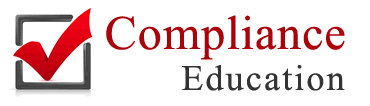 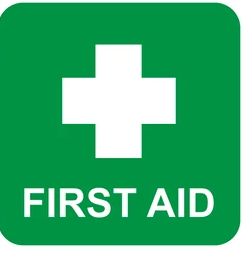 Leftwich Community Primary School First Aid Policy and Risk Assessment 2022/2023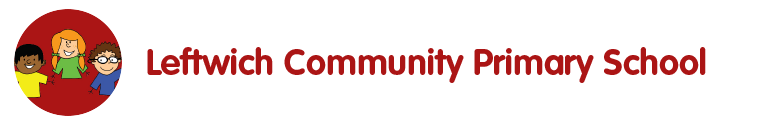 
This policy is designed to promote the health, safety and welfare of students / pupils, staff, and visitors to this school through the provision of first aid equipment and trained personnel in accordance with the requirements of the Health and Safety (First Aid) Regulations 1981 and Approved Code of Practice and Guidance.The aim of providing first aid is to save lives and to ensure that minor injuries and illnesses do not escalate into major ones. The aim of this policy is to ensure that:We are compliant with all relevant legislation.a person is appointed to take charge of first aid arrangements.staff nominated as first aiders receive up-to-date training by a suitably recognised organisation.suitably stocked and marked first aid containers are available at all appropriate locations throughout the school.all members of staff are fully informed regarding the first aid arrangements.all staff are aware of hygiene and infection control procedures.written records are maintained of any accidents, injuries, diseases, or dangerous occurrences. Reports are undertaken as required under the reporting of Injuries, Diseases and Dangerous Occurrences Regulations 2013.first aid arrangements are regularly reviewed and assessed to maintain adequate first aid provision.First aid provision will be always available while people are on the school premises and also off the premises while on school visits.In accordance with the school’s Health and Safety Policy, the annual risk assessment of all school buildings and facilities will pay particular attention to:Practical activitiesThe use of machineryStorage of hazardous substancesThe use of equipment for sports and physical educationFrom this assessment a judgment will be made as to how many trained first aiders are required to provide an effective and safe response to accidents and injuries.A judgment will also be made as to how many fixed and portable first aid containers should be available and where they are to be located.Specific consideration will be given to staff or students who have special health needs or disabilities.In determining the level of provision, the Leadership Team will consider:the provision during lunch times and breaksthe adequacy of the provision to account for staff absencesthe provision of first aid for off-site activities and school tripsthe provision for practical activitiesAll first aiders shall have access to all necessary equipment, and all staff, students and visitors etc. shall have reasonable access to first aid. Although equipment will vary, all areas of the school shall maintain suitable first-aid box facilities and have suitable cover from a Qualified First Aider.First Aid container will be:clearly marked.located near to hand washing facilities.stocked in accordance with HSE recommendations. (Checklist can be found at the back of this document.)Where it is known that staff or pupils engaged in an out of school activity have specific health needs or a disability, the contents of the first aid container will include the resources to meet these specific needs, e.g., a supply of insulin or an adrenaline-pen.A risk assessment must be undertaken for all off site visits and activities that take place over 200 meters from school buildings which must determine the type and size of any first aid kit and any additional supplies or equipment necessary to adequately support the First Aid provision.  These should be made of suitable material, protect the contents, and be clearly marked.Typical first aid kit in school will include the following:  Regular and large bandages  Eye pad bandages  Triangular bandages  Adhesive tape  Safety pins  Disposable gloves  Antiseptic wipes  Plasters of assorted sizes Scissors  Cold compresses Burns dressingsNo medication is kept in first aid kitsIn situations where mains tap water is not readily available for eye irrigation, sterile water or sterile normal saline solution (0.9%) in sealed disposable containers should be provided. The use of eye baths/cups or refillable containers is not recommended. Extra equipment, or items required for special hazards, e.g., antidotes, may be kept in or near first-aid boxes but only where the first aider has been specifically trained in their use. All First Aiders must check the contents of all First Aid boxes etc. to ensure they are sufficiently stocked, and all contents are in date. The checks must be undertaken at least monthly and recorded on the check sheet which should be kept with the first aid box. Completed sheets should be returned to the first aid appointed lead and can be found at the back of this documentIf staff are taking a First Aid kit for use on Off-Site Visits or Events, they must first check the box to ensure it is suitably stocked and contents are in date. They should sign the checklist to confirm they have assessed the contents. Note: 	First aid does not include the treatment of minor illnesses such as headaches — therefore headache pills and/or other medications, etc. must not be kept in the first-aid box. The First Aiders should make a suitable assessment of the treatment required and ensure that the person receiving treatment is taken to a suitable area if treatment is not to be provided at the scene. Any rooms used for First Aid treatment should be clean and clear and away from any dusty, noisy environments etc.First aid notices giving the location of first aid containers and the names of members of staff who are certificated firstaiders will be prominently displayed in various locations around school. The signage shall bereviewed to ensure it remains current and that the contact numbers are correct by the designated first aid lead.The school will make every effort to ensure that first aid notices are clear and easily understood by all.Information on the school's first aid provision will be included in the staff handbook.Information on the school's first aid provision will be provided in the induction pack given to new and temporary staff.The school has made an assessment for the required number of First Aid personnel to provide adequate cover for the number of Staff and Students on the School site. A risk assessment must be conducted for all Off-Site Visits or Events to assess the level of First Aid cover required on an individual event basis.  People selected to be first aiders should: be reliable remain calm in emergencies be able to communicate effectively be easily contacted be able to cope with the physical and mental demands of an emergency be able to leave their jobs immediately and safely A "suitable person" is defined as a person who holds a current certificate from a suitable training provider meeting the requirements of the Health and Safety Executive (HSE) guidance L74 “First Aid at Work”. For some exceptional or high-risk, Off-Site activities, additional specialised training may also be required, and specialised cover should be considered in the risk assessments. Where such specialist cover is not available in-house, the cover should be sought from either the organisation at the site or covering the event or other external organisations (i.e., Mountain rescue, St Johns Ambulance etc.). If the risk assessment identifies the need for specialist cover and such cover is not available, the event must not take place. Copies of all training records and a training matrix identifying expiry dates etc. shall be maintained by the school.List specific hazards in the area. E.g., slips & trips, work at height, plant, or machinery, moving objects, electricity, radiation, chemicals, dust, manual handling.A defibrillator is available on the school site and is located on the corridor by the First Aid room. First Aiders shall be provided with guidance etc. on the use and maintenance of defibrillators. First Aid training normally expires after 3 years from the date of the initial course. All First Aiders shall remain current with their training, which must be formally refreshed and assessed after 3 years. Name: Victoria InfirmaryAddress:  Winnington Hill, Northwich, Cheshire, CW8 1AWSituated: 2 miles awayTravel Time: 7 mins by vehicle.All staff will:follow basic hygiene procedures.be aware as to how to take precautions to avoid infections, e.g., HIV, AIDS and COVID-19, etc.All staff will have access to single use disposable gloves and hand washing facilities.The school will ensure adequate and appropriate stock levels of PPE is provided for all staff:Gloves – Are to be worn to protect your hands.Face Masks/Coverings – Are worn to protect/prevent the spread of a respiratory virus when close contact with another person cannot be avoided when applicable. Eye Protection or Shields – Are worn when there is a risk of bodily fluids splashing up into your face. Aprons – Are worn to protect your clothing from becoming soiled.Disposable gloves will be always worn when dealing with blood or other body fluids or when disposing of dressings or other potentially contaminated equipment.Instructions on the disposal of all used dressings or equipment will be included in the first aid containers.No person must treat a child who is bleeding, without protective gloves.Protective gloves are stored in the First Aid Kits.Sponges and water buckets must never be used for first aid to avoid the risk of HIV contamination.All body fluid spillage's (Vomit, Diarrhoea and Blood) must be cleaned immediately. This is vital so spread of infections is reduced. Disposable gloves, mask and an apron should be worn. They must be kept for this purpose only. Following use, gloves, mask and apron must be carefully discarded in black bin liner.Absorbent granules should be dispersed over the spillage and left to absorb for a few minutes then swept up into newspaper. A designated dustpan and brush is available for body spillages and is kept in a cleaning cupboard. Wash the affected area with warm water and detergent and dry. Once spillages have been put into newspaper, put into a black bin liner and dispose of in the external bin.Hands must be washed and dried after removal of protective gloves. Guidance for clearing up blood or body-fluids spills:Keep people away from the area. Use a spill-kit if available, using the PPE in the kit or PPE provided by your employer or organisation and following the instructions provided with the spill-kit. If no spill-kit is available, place paper towels or roll onto the spill, and if you are not part of the emergency services, seek advice from them when they arrive.All accidents and injuries will be recorded in a written or electronic form and such records will be kept for a minimum of three years.The record of any first aid treatment given by first aiders and other appointed persons will include:the date, time and place of the incidentthe name and class of the injured or ill persondetails of the injury or illness and what first aid was given.what happened to the child or member of staff immediately afterwards (e.g. went home, resumed normal duties, or went to hospital)the name and signature of the first aider or person dealing with the incident.Serious or significant incidents will be reported to parents by direct contact with the parent or carer.In an emergency involving outside medical professionals or services the school manager / deputy, or the appointed person will follow the school's established procedures for contacting a parent or carer.All incidents, injuries, head injuries, ailments and treatment will be reported in the Accident Book which is kept in the school office. Serious incidents where a child has had to be taken to hospital must also be reported to Compliance Education on 0800 6128162 or via the school’s appointed Health and Safety Advisor on 07402 5758585.Parents will be informed of a head injury by letter. The letter outlines the injury and symptoms to look out for.First Aiders will contact parents by phone if they have concerns about any injury.Staff should complete the school accident book if they sustain an injury at work. An injured member of staff or other supervising adult should not continue to work if there is any possibility that further medical treatment is needed. The member of staff or other supervising adult concerned should seek medical advice without delay.The following types of accidents will be reported to the HSE as required under the Reporting of Injuries, Diseases and Dangerous Occurrences Regulations 2013:    http://www.hse.gov.uk/pubns/edis1.pdf accidents resulting in death or major injury (including those that result from physical violence)accidents that prevent the injured person from doing their normal work for more than seven days work-related disease that affects an employee and that a doctor confirms in writing.Fractures, other than to fingers, thumbs and toesAmputation Any injury likely to lead to permanent loss of sight or reduction in sight.Any crush injury to the head or torso causing damage to the brain or internal organs.Serious burns (including scalding) which cover more than 10% of the body or cause significate damage to the eyes, respiratory system, or other vital organs.Any scalping requiring hospital treatment.Any loss of consciousness caused by head injury or asphyxia. Any other injury arising from working in an enclosed space which: leads to hypothermia or heat-induces illness or requires resuscitation or admittance to hospital for more than 24 hours.The death of the person which arose out of or in connection with a work activity.An injury that arose out of or in connection with a work activity and the person is taken directly from the scene of the accident to the hospital for treatment for treatment.The responsible person at/for the school will consider whether the incident was caused by:a failure in the way a work activity was organised (e.g., inadequate supervision of a field trip)the way equipment or substances were used (e.g., lifts, machinery, experiments etc); and/orthe condition of the premises (e.g., poorly maintained or slippery floors)All incidents will be recorded in the school accident book. Any incidents requiring further investigation may be reported to Compliance Education on 0800 6128162 or via the school’s appointed Health and Safety Advisor 07402 575858Compliance Education will review/investigate the incident and when necessary, will report all RIDDOR incidents to the HSE’s Incident Contact Centre without delay. The Manager is responsible for ensuring all incidents subject to RIDDOR are reported Compliance Education within 48hrs of the incident as RIDDOR reports are time sensitive. All incidents will receive an appropriate level of investigation by staff who have attended accident reporting and investigation training. An accident investigation is performed to prevent similar accidents in the future.Additional advice and guidance regarding what are reportable under RIDDOR, along with support in investigating serious incidents is available from Compliance Education if required.A designated person will oversee the implementation of this policy.The designated first aid lead will ensure that there are enough first aid boxes for the number of pupils and adults in the school, for the number of pupils and adults participating in a school trip. There is a legal requirement for first aid equipment for each person in the school; this should be regularly checked on the NHS website. The designated lead person will ensure the maintenance of the contents of the first aid boxes and other supplies. The Principal keeps a record of the training completed and will identify when First Aiders need to refresh training and inform the school business manager.All staff will be trained in any aspects of First Aid deemed necessary to support a care plan for a child e.g., asthma, epilepsy, the use of an EpiPen. A designated person for First Aid will monitor the frequency of accidents, their location, and age group to see if patterns emerge. They will bring this to the attention of the responsible person, who will plan a course of action to address the matter.There is a defibrillator positioned in the corridor near the first aid room  You do not need to be trained to use a defibrillator, there are clear instructions on how to attach the defibrillator pads.  It then assesses the heart rhythm and will only instruct you to deliver a shock if it’s needed.In the event of injury or medical emergency, pupils /staff will be directed to an appointed First Aider.Any child complaining of illness or who has been injured will be taken to a first aid point by an adult for the named First Aider(s) to inspect and, where appropriate, treat. Constant supervision will be provided (this designated facility has access to a wash basin and toilet facilities which are close by). If appropriate, parents will be contacted so that the child can be collected and taken home.IF THE SITUATION IS LIFE THREATENING THEN AN AMBULANCE SHOULD BE CALLED AT THE EARLIEST OPPORTUNITY BY DIALLING 999 / 112Unless it cannot possibly be avoided, members of staff should administer first aid with another adult present or in a public area. Whilst respecting the dignity of the child, adults should not put themselves in vulnerable situations.Members of staff or volunteer helpers should only administer first aid if necessary and would be ideally trained.For their own protection and the protection of the patient, staff who administer first aid should take the following precautions: Exposed cuts and abrasions should be cleaned under running water and patted dry with a sterile dressing or cleaned with sterile wipes. CHECK FOR ALLERGY TO PLASTERS BEFORE USE. Hands should be washed before and after administering first aid. Disposable gloves should be worn.All serious accidents should be reported to the Head Teacher who should call an ambulance and the child’s parents ASAP. Contact details can be obtained from the school office. A member of staff will accompany the child to the hospital if the parent is not able to come to school immediately.If staff are concerned about the welfare of a child, they should contact the School Office/First Aider immediately. If an injury has been sustained, the child should not be moved unless they are in immediate danger.The Head Teacher and EVC (Educational Visit’s Co-Ordinator) has responsibility for ensuring staff have adhered to the school’s ‘Educational Visits Procedures’ when organising a visit.Risk Assessment will be carried out as part of an educational trip. Particular attention needs to be paid to the Educational Visits Policy.Educational visit/risk assessment forms must be completed before any visit takes place and this is signed by the SLT.This form has the mobile numbers for emergencies of staff on the trip and those in school.This form also has information about any child who has an illness or needs medication.Staff must take an adequate number of first aid kit/s for the number of pupils participating.Assess the situation: Are there dangers to the First Aider or the casualty? Make the area safe, look at injury: Is there likely to be a neck injury?Assess the casualty for responsiveness: Does the casualty respond. IF THERE IS NO RESPONSE:Open airway by placing one hand on the forehead and gently tilt the head back. Remove any obvious obstructions from the mouth and lift the chin.Check for breathing. If the casualty is breathing assess for life threatening injuries and then place in the recovery position. If the casualty is not breathing send a helper to call an ambulance and then bring the defibrillator from the main foyer.  If breathing is absent begin Cardiopulmonary Resuscitation (CPR).Give 30 chest compressions, 2 rescue breaths and then continue with 30 chest compressions, (30:2) until emergency help arrives.Info on the administering of medicines to pupils can be found in the relevant school policyAll First Aid Kits should contain the minimum contents in line with the British Standard BS 85991 recommendations as stated below. Additional First Aid Kits used for offsite visits etc. should be of a sufficient size in line with group numbers and activity.All First Aid Boxes to be checked MONTHLY - Contents must meet minimum Stock levels as details in Table above.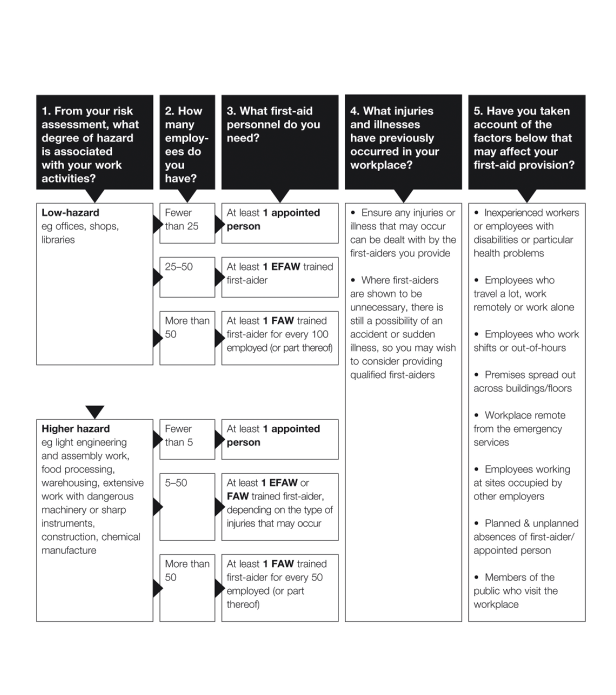 Version NumberPurpose / ChangeAuthorDateAuthorised byV1Original DocumentMark Croghan23/05/2022FIRST AID GUIDANCEAIMS OF THE POLICY PROCEDURERISK ASSESSMENTFIRST AID MATERIALS, EQUIPMENT AND FACILITIESProcedureFIRST AID KIT LOCATIONSFirst Aid Box Locations: First Aid RoomMobile BuildingKitchenEvery ClassroomFIRST AID KIT CONTENTSCARE AND REPLACEMENT OF EQUIPMENTFIRST AID ROOMSSIGNAGE FIRST AID PERSONNEL TRAINED FIRST AIDERSForenameSurnameLevel of QualificationExpiryLaura ParsonagePaediatric- level 308/10/24Simon RobinsonPaediatric – level 308/10/24JanineMcDougallPaediatric – level 308/10/24Sarah OldhamFirst Aid at work12/07/22ClareDaniellesOutdoor first aid19/09/24Helen ScottFirst Aid at work12/07/22SCHOOL INFORMATIONStaff per shift28Total no. of staff36Staff outside standard hours2Lone working 0Total no. of pupils177Total no. of pupils outside standard hours0No. of school buildings and floors1 main building and a separate mobile buildingMax distance to 1st aid kitsOn the field when completing PE lessonsMajor incidents in past 12 monthsN/AWork experience, trainees, volunteers, or honorary staffCurrently 4 students on placement- one day per week.SPECIFICIC HAZARDS ON SITEHAZARDLOCATIONSlips, trips, and falls.All areasManual HandlingSite staff, cleaning staff, kitchen staff.Burns, scalding’s.Kitchen StaffObjects falling from heightStorerooms, Site StaffDEFIBRILLATORSTRAINING AND REFRESHERLOCATION OF NEAREST HOSPITALHYGIENE AND INFECTION CONTROLBODY FLUIDS / HIV PROCEDURERECORDING OF FIRST AID TREATMENT, ACCIDENTS AND INCIDENTSREPORTING ACCIDENTS TO THE HSE (RIDDOR)ACCIDENT - EMPLOYEESACCIDENT – PUPILS AND VISITORS (MEMBERS OF THE PUBLIC)SUBMITTING A REPORT AND ACCIDENT INVESTIGATIONSCHOOL PROCEDURESFIRST AID PROVISIONPROCEDURES - IN SCHOOLPROCEDURES – EDUCATIONAL VISITS / RESIDENTSACTION AT AN EMERGENCY (TO BE UNDERTAKEN BY TRAINED FIRST AIDER)FIRST AID KIT MONTHLY CHECKLISTName:Date of inspection:Building:Room:First Aid Box NumberItem /ComponentMin Qty (Medium Kit)CurrentQuantity StockedQuantityRequiredFirst Aid Guidance Leaflet1Contents List1Medium Sterile Dressing (12cm x 12cm) 6Large Sterile Dressing (18cm x 18cm) 2Triangular bandage 3Alcohol Free Moist Cleansing Wipes30Eye Pad Sterile Dressing (7cm x 5cm)3Adhesive Tape- Hyper-Allergenic Micro-Porous Tape 1Nitrile Disposable Gloves18 PairsFinger Sterile Dressing 3Sterile Adhesive Dressings (Individually Wrapped Plasters)60Resuscitation Face Shield2Foil Blanket 2Eye Wash (Sterile 20ml Pods)5Burn Dressing2Tuff Cut Scissors1Conforming bandage2Kit Fully Stocked as per Minimum?* Please Tick as appropriateYes*No* ACTION:-No* ACTION:-Kit Contents in Date?* Please Tick as appropriateYes*No* ACTION:- No* ACTION:- Inspected By (Print Name):Signed:SUGGESTED NUMBER OF TRAINED FIRST AID PERSONNEL